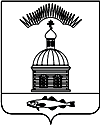 АДМИНИСТРАЦИЯ МУНИЦИПАЛЬНОГО ОБРАЗОВАНИЯ ГОРОДСКОЕ  ПОСЕЛЕНИЕ ПЕЧЕНГА ПЕЧЕНГСКОГО РАЙОНА МУРМАНСКОЙ ОБЛАСТИПОСТАНОВЛЕНИЕ (ПРОЕКТ)от  ___________ 2017г.						                            № ____п. ПеченгаРуководствуясь статьей 7 Земельного кодекса Российской Федерации, в соответствии с Приказом Министерства экономического развития РФ от 01.09.2014 г. № 540 «Об утверждении классификатора видов разрешенного использования земельных участков», администрация муниципального образования городское поселение Печенга Печенгского района Мурманской области,  ПОСТАНОВЛЯЕТ:Установить вид разрешенного использования земельного участка с кадастровым номером 51:03:0010102:137, общей площадью 1 894 кв.м., расположенного по адресу Мурманская область, МО г.п.Печенга - Отдых (рекреация), код 5,0.Настоящее постановление вступает в силу с момента опубликования (обнародования).Настоящее постановление опубликовать (обнародовать),  в соответствии с Порядком опубликования (обнародования) муниципальных правовых актов органов местного самоуправления городского поселения Печенга.Контроль за исполнением настоящего постановления возложить на заместителя начальника отдела муниципального имущества администрации муниципального образования городское поселение Печенга Печенгского района Мурманской области Святенко Ю.С.Глава администрациимуниципального образованиягородское поселение Печенга 	                                                        Н.Г. Жданова 					             Согласованно:Начальник ОМИ                                          _______________________ А.В. Кузнецов                                                                                                                                                                        подписьНачальник   юридического отдела      _______________________ И.В. Воронцов                                                                                       подпись     Исп. Святенко Ю.С. рассылка: 1- с подписью ОМИ; 1- дело; 1-МКУ (разместить)